Приложение № 4 към чл. 9, ал. 4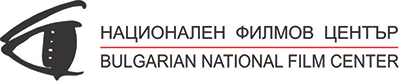  (попълва се от ИА НФЦ)ДОИЗПЪЛНИТЕЛНИЯ ДИРЕКТОР НА         ИЗПЪЛНИТЕЛНА АГЕНЦИЯ     НАЦИОНАЛЕН ФИЛМОВ ЦЕНТЪР"ЗАЯВЛЕНИЕЗА РЕГИСТРАЦИЯ В ЕДИННИЯ ПУБЛИЧЕН РЕГИСТЪРНА ЛИЦА, ОСЪЩЕСТВЯВАЩИ ПОКАЗ НА ФИЛМИ НА ТЕРИТОРИЯТА НА СТРАНАТАПРИЛОЖЕНИ ДОКУМЕНТИ:Дата:                                                                                            Подпис:Гр	Подпис на лицето, приело документите:Регистрационен №дата	Наименование на юридическо лице/едноличен търговецЕИКСедалище	Адрес на управление	КиносалонКиносалон №Адрес на киносалонаМобилен телефон	e-mailПредставлявано отЕГНЛична карта № и дата на издаванеМобилен телефон	e-mailПредставлявано отЕГНЛична карта № и дата на издаванеМобилен телефон	e-mailУдостоверение за актуално състояние или заверен от консулска служба превод на документ, издаден от компетентен орган в държавата на учредяване на чуждестранното лице, удостоверяващ, че то има право да осъществява дейност по показКвитанция за платена такса